Factory :E-121,MIDC- Tarapur , Boisar-401506. Dist –Thane, Maharashtra India. Ph:+91-2525-645710,661283Office:403, Vstar Plaza, Chandavarker Lane, Borivli(W), Mumbai-91. Maharashtra .India. Ph:+91-22-28909933 ,28909944,657783Email: info@protochem.com /proto_ind@yahoo.com    Web: www.protochem.com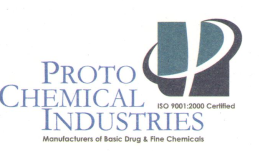 TECHNICAL DATA SHEET     THYMOL IODIDE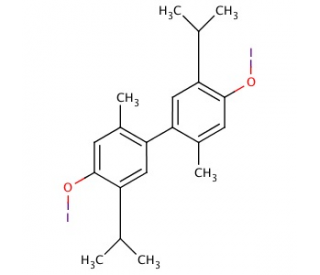 Product Name:THYMOL IODIDEBrand Name:THSynonym:,4'-Bis(iodooxy)-2,2'-dimethyl-5,5'-bis(1- methylethyl)-1,1'-biphenylCAS NO.:552-22-7Molecular Formula:C20H24I2O2Description :Thymol iodide is a mixture of iodine derivatives of iodine, chiefly dithymol diiodide containing not less than 43% iodine. Although this chemical has little or no antiseptic action, it does act as an absorbent and protective. Used in dusting powders and ointments and in dental root filling preparations.Molecular Weight:550.2123Description :Thymol iodide is a mixture of iodine derivatives of iodine, chiefly dithymol diiodide containing not less than 43% iodine. Although this chemical has little or no antiseptic action, it does act as an absorbent and protective. Used in dusting powders and ointments and in dental root filling preparations.Description:Yellow Coloured Powder slightly aromatic smell Description :Thymol iodide is a mixture of iodine derivatives of iodine, chiefly dithymol diiodide containing not less than 43% iodine. Although this chemical has little or no antiseptic action, it does act as an absorbent and protective. Used in dusting powders and ointments and in dental root filling preparations.Solubility:  Freely soluble in chloroform and ether, collodion fixed and volatile oils, usually leaving a slightDescription :Thymol iodide is a mixture of iodine derivatives of iodine, chiefly dithymol diiodide containing not less than 43% iodine. Although this chemical has little or no antiseptic action, it does act as an absorbent and protective. Used in dusting powders and ointments and in dental root filling preparations.Alkalinity: Not alkaline to litmus paperApplications:Thymol Iodide is used in topical antiseptic.It is used in feed supplement and salt blocks for animals. Residue on ignition:  Limit Max.  1.5  % Applications:Thymol Iodide is used in topical antiseptic.It is used in feed supplement and salt blocks for animals. Soluble Halides: Not greater than that of a control reference solution containing 2.0 mg of Potassium Iodide 
for  100 mg of SubstanceApplications:Thymol Iodide is used in topical antiseptic.It is used in feed supplement and salt blocks for animals.Loss on drying : Limit Max. 2.0 %Applications:Thymol Iodide is used in topical antiseptic.It is used in feed supplement and salt blocks for animals.Iodine:No blue colour with starch solutionApplications:Thymol Iodide is used in topical antiseptic.It is used in feed supplement and salt blocks for animals.Assay (ODB) : Not less than 43.0 % Applications:Thymol Iodide is used in topical antiseptic.It is used in feed supplement and salt blocks for animals.HS Code:29071940Packing:  Net weight: 25 Kg with a tolerance of ± 0,02 Kg.
                  Inside packing: double plastic black bag
                  Outside packing: FIBER/HDPE box.Packing:  Net weight: 25 Kg with a tolerance of ± 0,02 Kg.
                  Inside packing: double plastic black bag
                  Outside packing: FIBER/HDPE box.Packing:  Net weight: 25 Kg with a tolerance of ± 0,02 Kg.
                  Inside packing: double plastic black bag
                  Outside packing: FIBER/HDPE box.Packing:  Net weight: 25 Kg with a tolerance of ± 0,02 Kg.
                  Inside packing: double plastic black bag
                  Outside packing: FIBER/HDPE box.Packing:  Net weight: 25 Kg with a tolerance of ± 0,02 Kg.
                  Inside packing: double plastic black bag
                  Outside packing: FIBER/HDPE box.Storage :  Keep container dry. Keep in a cool place. Ground all equipment containing material. Corrosive materials should be stored in a separate safety storage cabinet or room.Storage :  Keep container dry. Keep in a cool place. Ground all equipment containing material. Corrosive materials should be stored in a separate safety storage cabinet or room.Storage :  Keep container dry. Keep in a cool place. Ground all equipment containing material. Corrosive materials should be stored in a separate safety storage cabinet or room.Storage :  Keep container dry. Keep in a cool place. Ground all equipment containing material. Corrosive materials should be stored in a separate safety storage cabinet or room.Storage :  Keep container dry. Keep in a cool place. Ground all equipment containing material. Corrosive materials should be stored in a separate safety storage cabinet or room.Transportation: Not classified as dangerous goods.Transportation: Not classified as dangerous goods.Transportation: Not classified as dangerous goods.Transportation: Not classified as dangerous goods.Transportation: Not classified as dangerous goods.While the descriptions, designs, data and information contained herein are presented in good faith and believed to be accurate, it is provided for your guidance only. Because many factors may affect processing or application/use, we recommend that you make tests to determine the suitability of a product for your particular purpose prior to use. This information is based on our present state of knowledge and is intended to provide general notes on our products and their uses. It should not therefore be construed as guaranteeing specific properties of the products described or their suitability for a particular application. Any existing industrial property rights must be observed. The quality of our products is guaranteed under our General Conditions of Sale.While the descriptions, designs, data and information contained herein are presented in good faith and believed to be accurate, it is provided for your guidance only. Because many factors may affect processing or application/use, we recommend that you make tests to determine the suitability of a product for your particular purpose prior to use. This information is based on our present state of knowledge and is intended to provide general notes on our products and their uses. It should not therefore be construed as guaranteeing specific properties of the products described or their suitability for a particular application. Any existing industrial property rights must be observed. The quality of our products is guaranteed under our General Conditions of Sale.While the descriptions, designs, data and information contained herein are presented in good faith and believed to be accurate, it is provided for your guidance only. Because many factors may affect processing or application/use, we recommend that you make tests to determine the suitability of a product for your particular purpose prior to use. This information is based on our present state of knowledge and is intended to provide general notes on our products and their uses. It should not therefore be construed as guaranteeing specific properties of the products described or their suitability for a particular application. Any existing industrial property rights must be observed. The quality of our products is guaranteed under our General Conditions of Sale.While the descriptions, designs, data and information contained herein are presented in good faith and believed to be accurate, it is provided for your guidance only. Because many factors may affect processing or application/use, we recommend that you make tests to determine the suitability of a product for your particular purpose prior to use. This information is based on our present state of knowledge and is intended to provide general notes on our products and their uses. It should not therefore be construed as guaranteeing specific properties of the products described or their suitability for a particular application. Any existing industrial property rights must be observed. The quality of our products is guaranteed under our General Conditions of Sale.While the descriptions, designs, data and information contained herein are presented in good faith and believed to be accurate, it is provided for your guidance only. Because many factors may affect processing or application/use, we recommend that you make tests to determine the suitability of a product for your particular purpose prior to use. This information is based on our present state of knowledge and is intended to provide general notes on our products and their uses. It should not therefore be construed as guaranteeing specific properties of the products described or their suitability for a particular application. Any existing industrial property rights must be observed. The quality of our products is guaranteed under our General Conditions of Sale.